Conformément au numéro 476 de la Convention de l'Union internationale des télécommunications:"4	1)	Les organisations visées aux numéros 269A à 269E de la présente Convention et d'autres organisations internationales (sauf si elles ont été exonérées par le Conseil, sous réserve de réciprocité) et les Membres des Secteurs qui participent, conformément aux dispositions de la présente Convention, à une Conférence de plénipotentiaires, à une conférence, à une assemblée ou à une réunion d'un Secteur de l'Union ou à une conférence mondiale des télécommunications internationales, contribuent aux dépenses des conférences, assemblées et réunions auxquelles ils participent en fonction du coût de ces conférences et réunions et conformément au Règlement financier. Toutefois, les Membres des Secteurs ne contribueront pas spécifiquement aux dépenses liées à leur participation à une conférence, une assemblée ou une réunion de leur Secteur respectif, sauf dans le cas des conférences régionales des radiocommunications."Conformément à l'article 7.5 du Règlement financier:"a)	Sous réserve des dispositions de l'alinéa b) ci-dessous, les contributions visées au numéro 476 de la Convention se fondent sur le libre choix d'une classe de contribution dans l'échelle établie au numéro 468 de la Convention.b)	Le montant de la contribution par unité payable au titre des charges d'une conférence ou d'une assemblée s'établit en divisant le budget de la conférence ou de l'assemblée en question par le nombre total d'unités payées par les Etats Membres au titre de leur part des charges de l'Union. Les contributions sont considérées comme constituant des produits de l'Union; elles portent intérêts à partir du soixantième jour après la date d'envoi des comptes, aux taux fixés dans le numéro 474 de la Convention. Les organisations internationales et les Membres des Secteurs qui ne sont pas exonérés contribuent au niveau minimum d'une unité."Le montant total du budget de la Conférence de plénipotentiaires (PP-14) s'élève à 3 676 000 CHF, coût de la documentation compris. Le nombre total d'unités contributives des Etats Membres étant de 345 1/8 unités, le montant de l'unité contributive pour les entités non exonérées qui contribuent aux dépenses de la Conférence s'établit à 10 651 CHF.Une liste de ces organisations et de ces Membres des Secteurs sera publiée dans le rapport présenté par la Commission 3 à la plénière.	Dr Hamadoun Touré
	Secrétaire généralConférence de plénipotentiaires (PP-14)
Busan, 20 octobre - 7 novembre 2014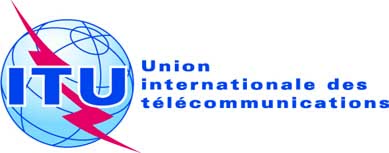 COMMISSION 3Document 47-F16 juin 2014Original: anglaisNote du Secrétaire généralNote du Secrétaire généralCONTRIBUTION AUX DéPENSES DE LA CONFéRENCE 
DE PLÉNIPOTENTIAIRES (PP-14)CONTRIBUTION AUX DéPENSES DE LA CONFéRENCE 
DE PLÉNIPOTENTIAIRES (PP-14)